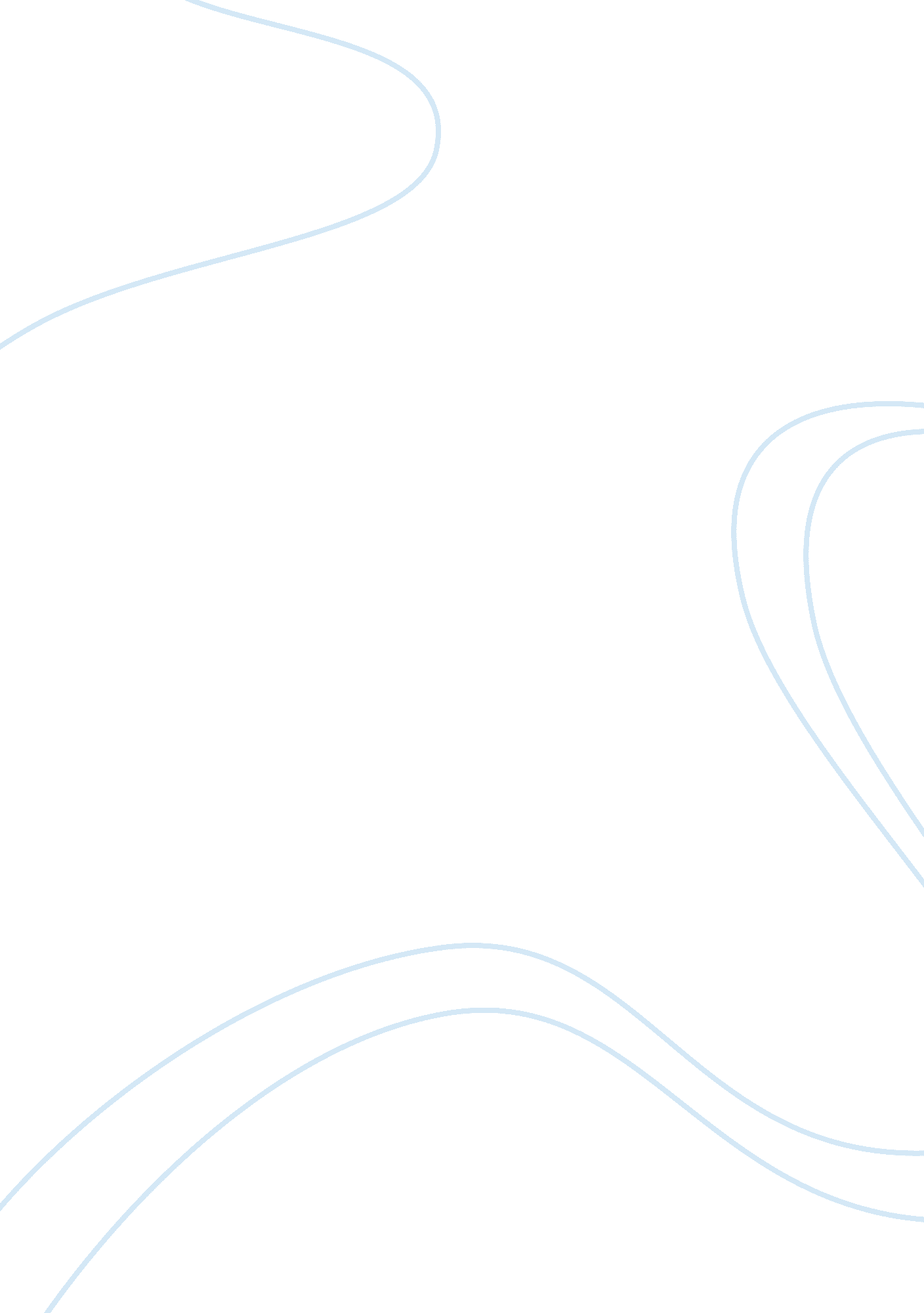 Our world's picturesEconomics, Trade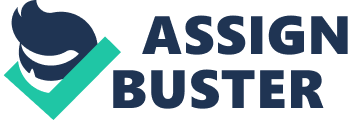 The world that we live in today actually loves picture; the picture has truly moved toward becoming everything. You are continually making initial introductions. Nobody expects you go to two distinct events with a similar outfit. Nobody anticipates that you will be seen with a similar outfit at work within two weeks. The weight is one and the way that you look is being utilized to decide countless you would be stunned at the way that even business choices today are being made on the preface of what individuals look like. The picture is sending substantially more grounded messages today than it has ever had in the whole lifetime of individuals. It is no big surprise that such a significant number of individuals are putting such a great amount of accentuation on what they look like and are notwithstanding ready to contribute everything that they have the way that they look. This has had the impact of making a stressed society; a general public with constrained assets yet at the same time managing the weight of spending vast aggregates of cash on costly attire and adornments. The weight of having another outfit to go to each event with, it is all genuine and it is all being felt with each passing day; such huge numbers of us live on a tight spending today given that the typical cost for basic items is additionally ascending with each passing day. Needs can never be disregarded and you can’t leave behind paying school charges or paying rent to purchase a costly outfit or a costly bit of adornments. In as much as the general public has high respect for all these and for everything bona fide, you would be shocked at how much this weight is being made is bringing about people really settling on fake pieces. The fake gems advertise on the planet today is exceptionally enormous. It has such a large number of clients and it has come to in each side of the world. Beyond any doubt, the vast majority that you go over won’t concede that what they have on is counterfeit gems in light of the fact that their picture will be corrupted however this is the thing that a great many people are really putting on. Genuine and bona fide adornments are costly. Having the capacity to purchase a novel and new piece for every last event is an exceptionally costly wander that the vast majority can’t manage. What with the increasing average cost for basic items consistently? Nobody can stand to purchase expensive gems things off the racks every last day except if they are a tycoon, an extremely rich person or the girl or child of one of them. The fake adornments give the standard mana less expensive alternative through which they can likewise look great and have individuals value them at each event that they go to and in reality each time that they venture out of their homes. They get the chance to look great without essentially breaking their banks; they get the opportunity to emerge and look cleaned and sparkly and still have the capacity to serenely manage the cost of their lease and utilities. Here, you have the option to buy Artificial Jewelleries online on fascraft. com. It has got various options to choose from. Along with this, it doesn’t compromise with the product quality and durability. Some of the products are shown here to have your look on it: Ladies’ Elegant Looking Diamond Style Blue Stone Embedded Earrings in Rhodium Finish. This novel Earring will add charm to your pretty ears. You can have it at an Affordable price. That being stated, on the off chance that you have been thinking about how you can stand to dependably look great without going bankrupt, it is time that you wandered into the counterfeit gems advertise yourself. Fortunately, you won’t have to seek far and wide as there are such huge numbers of online stores that are prepared and willing to address your issues. Counterfeit gold gems shopping on the web can end up being an elating and edifying background. You will be stunned at the tremendous assortment that you will get the chance to appreciate and the measure of cash that you will get the opportunity to spare. The pieces that will be sold to you will likewise be valid and will serve you similarly and those that you would have purchased at the extravagant gems stores would have. You will get the chance to test countless and get the opportunity to pick the one that will work best for you. You can go the Indian way, the Arab way, the African way et cetera relying upon what will handle your favour. Adornments shopping should not be left to just the rich and celebrated to appreciate neither does look great. You can possibly be among the individuals who face being depended on the red covers by going the fake adornments course. 